STEPS PTSA BINGO NIGHT 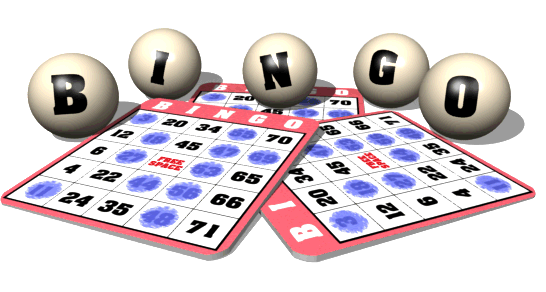 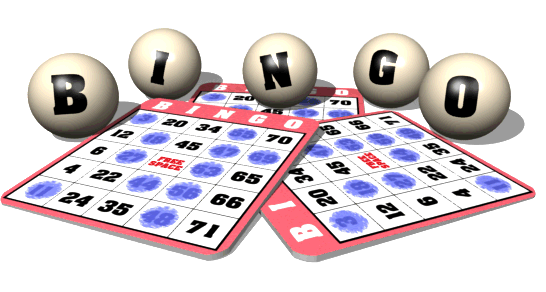 Please join us for a night of prizes and fun at our STEPS Bingo Night!Bring your friends and family!!!  All ages are welcome!!!!We will open doors at 7 P.M. for snacks and seating. Games start at 7:30 sharp! Reminder, that this is not a “drop and go” event. When: Friday, March 20, 2020Time: 7-9 p.m. Location: Forum Room at NV Freshman CampusCost: $5.00 for PTSA Members and $7.00 for non-members.  Payment will be at the door (cash/check only). Checks can be made out to STEPS PTSA. Please RSVP so we can plan for prizes and snacks. Admission cost includes a pack of 5 bingo cards. Additional bingo cards will be available for purchase. Donations/VolunteersCan you help us out? We are looking for volunteers to help with planning and to help on the day of the event. We are also looking for items for our prize table and snack/water donations for our snack table. Contact Sue Tomlin at 586-549-6618 by March 6, 2020.*******Unified Community Choir participants: Please join us after your practice is finished. Our first game will start at 7:30pm *******************Questions? Contact Sue Tomlin at 586-549-6618